Press Print or select File » Print from the browser menu to open the print dialog.Print Close 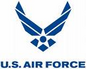 Waste to Energy PPASolicitation Number: FA4661-14-R-0011Agency: Department of the Air Force
Office: Air Combat Command
Location: 7 CONSNotice Type: Modification/Amendment Original Posted Date: May 8, 2014 Posted Date: June 23, 2014 Response Date: Jul 03, 2014 2:00 pm Central Original Response Date: May 23, 2014 2:00 pm Central Archiving Policy: Automatic, 15 days after response date Original Archive Date: - Archive Date: July 18, 2014 Original Set Aside: N/A Set Aside: N/A Classification Code: S -- Utilities and housekeeping services NAICS Code: 221 -- Utilities/221117 -- Biomass Electric Power Generation Solicitation Number: FA4661-14-R-0011 Notice Type: Modification/Amendment Synopsis: Added: May 08, 2014 11:27 am Modified: Jun 23, 2014 12:25 pmTrack Changes Synopsis ForWaste-To-Energy Plant (WTE) (Power PurchaseAgreement)This is a SOURCES SOUGHT SYNOPSIS. This is a Sources Sought Synopsis announcement and market survey for information only, and is to be used for preliminary planning purposes. No proposals are being requested or accepted with this synopsis. THIS IS NOT A SOLICITATION FOR PROPOSALS AND NO CONTRACT SHALL BE AWARDED FROM THIS SYNOPSIS. The 7th Contracting Squadron has been tasked to request information for a project concerning a Waste-To-Energy Electric Power Generating Facility (WTE) at Dyess Air Force Base, Taylor County, Texas. The proposed project will be a Utility (Power Purchase Agreement) Firm Fixed Price contract.  The type of solicitation issued will depend upon the responses to this synopsis. No reimbursements will be made for any costs associated with providing information in response to this synopsis or any requests for additional information.

The purpose of this synopsis is to gain knowledge of interest, capabilities, and qualifications of members of the Large Business Community, as well as the various members of the Small Business Community to include Section 8(a), Historically Underutilized Business Zones (HUB-Zone), Woman-Owned Business and Service-Disabled Veteran-Owned Small Business (SDVOSB) to compete and perform a Power Purchase Agreement (PPA) Firm Fixed Price contract.  The type of solicitation issued will depend upon the responses to this sources sought synopsis. The Government must ensure there is adequate competition among the potential pool of responsive offerors.The project is for an utility contract (Power Purchase Agreement) for renewable energy (electricity) with a vendor who will design, build, own, and operate a Waste-To-Energy (WTE) electric power generating facility on property the vendor will lease from Dyess AFB, TX.  This plant will be contractor funded, designed, constructed, operated, and maintained on Dyess AFB, TX (DAFB) under a contract pursuant to FAR Part 41.  For this acquisition the government may contract for the delivery of supplemental conventional electricity in addition to the WTE power.  The lease will be for a maximum of 30 years, and the Government will purchase all plant output that can be consumed at Dyess AFB at the time it is produced.  Excess power, if any, may be sold by the vendor through separate arrangements in accordance with Electric Reliability Council of Texas (ERCOT) regulations.  .  Although a plant size of 4-6 MW is considered most likely, the vendor will determine and propose the optimum system size. The facility will be fueled from municipal solid waste and/or biomass that meet the requirements of the Energy Policy Act of 2005, section 203 (b) (1).  The objective of Dyess AFB is to procure the renewable energy generated from such a plant at a life-cycle cost over an anticipated 20-25 year period, at a lower rate than what Dyess AFB would pay under their current pricing structure.  The contractor may sell the Renewable Energy Credits (RECs) to a third party. The contract type contemplated for this requirement is a Utility (Power Purchase Agreement) Firm Fixed Price contract that will run concurrent with the ground lease.  Contract award would be based on Lowest Price Technically Acceptable source selection procedures.  Price in this context refers to the present value total estimated electricity costs over the life of the lease. The Air Force reserves the right not to make an award.  North American Industrial Classification System (NAICS) Code applicable to this acquisition is 221117 - Biomass Electric Power GenerationSmall Business Size Standard for this acquisition is 250 employees.Offerors response to this Synopsis shall include the following information:
         Offerors name, address, point of contact, phone number, and e-mail address.         Offerors interest in bidding on the solicitation when it is issued         Offerors anticipated WTE technology          Offerors anticipated WTE plant size          Offerors anticipated waste fuel (feed) stock and anticipated waste fuel tons per day         Offerors anticipated capital cost range          Offerors Financial and Bonding Capability          Number of years the WTE plant would need to be in operation to make this endeavor economical and feasible         Offerors capability to perform a contract of this magnitude and complexity (include Offerors experience in similar construction with brief description of the project, customer name, timeliness of performance, customer satisfaction, and dollar value of the project) provide at least 3 examples.         Offerors type of small business and Business Size (HUB Zone, Woman-Owned Business, Service Disabled Veteran Owned Small Business, 8(a)         Offerors Joint Venture information if applicable existing and potential
Interested Offerors shall respond to this Sources Sought Synopsis no later than 3 July 14, 2:00 PM CST. All interested contractors must be registered in CCR to be eligible for award of Government contracts. Mail, fax or email your response to: 2 Lt Megan VanHorn, Construction Contracts Manager
7th Contracting Squadron
381 Third St., Bldg 7238
Dyess AFB, Texas 79607
FAX No. 325-696-3863
megan.vanhorn.1@us.af.mil or TSgt LaToyer Furbush, Team Lead
7th Contracting Squadron
381 Third St, Bldg 7238
Dyess AFB, TX 79607
latoyer.furbush@us.af.milEMAIL IS THE PREFERRED METHOD WHEN RECEIVING RESPONSES TO THIS SYNOPSIS.Please consult the list of document viewers if you cannot open a file.Sources Sought Synopsis 2Type: Other (Draft RFPs/RFIs, Responses to Questions, etc..) Label: Sources Sought Synopsis 2 Posted Date: June 23, 2014 Sources_Sought_Synopsis_signed_2.pdf (170.54 Kb)Description: Waste to Energy Sources Sought Synopsis 2Contracting Office Address: 381 Third Street
Dyess AFB, Texas 79607-1581 Place of Performance: Dyess AFB
Dyess AFB, Texas 79607 
United States Primary Point of Contact.: Megan VanHorn,Construction Contracts Managermegan.vanhorn.1@us.af.milPhone: 3256962358All FilesSources Sought Synopsis 2 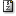 Jun 23, 2014Sources_Sought_Synopsis_signed_2.pdfOpportunity HistoryComplete ViewOriginal Synopsis Sources SoughtMay 08, 201411:27 amChanged Jun 23, 201412:28 pm